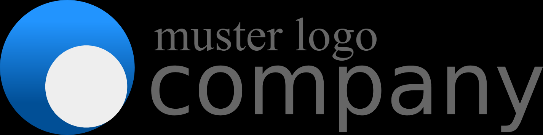 XY-StudioXxxxxxxxx
xxxxxxxxx
xxxxxxxxx
xxxxxxxxxVereinbarung zum Arbeitsvertrag zwischen Inhaber und geringfügig BeschäftigtemFür das Arbeitsverhältnis wird ein Jahresarbeitszeitkonto eingerichtet. Die Jahresarbeitszeit wird auf                    X Stunden festgelegt. Der Mitarbeiter enthält entsprechen ein monatliches Gehalt von Y €. Für die Zeit der Betriebsschließung ab XX.YY.ZZZZ werden die in diesem Zeitraum üblicherweise anfallenden Stunden als Minusstunden eingetragen und können nach Absprache nach der Schließung abgearbeitet werden. Ist das Stundenkonto zum Ende des Beschäftigungsverhältnisses aus nicht vom Arbeitgeber zu vertretenden Gründen nicht ausgeglichen, so ist der Gehaltsvorschuss zurückzuzahlen._________________________						_________________________(Datum, Unterschrift Arbeitnehmer)						 (Datum, Unterschrift Arbeitgeber)